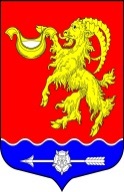 Местная администрация муниципального образования Горбунковское сельское поселение муниципального образования Ломоносовского муниципального района Ленинградской областиПОСТАНОВЛЕНИЕ «Об утверждении Положения о системе мониторинга состояния системы теплоснабжения муниципального образования Горбунковское сельское поселение муниципального образования Ломоносовский муниципальный район Ленинградской области»В соответствии с Федеральными законами от 06.10.2003 № 131-ФЗ «Об общих принципах организации местного самоуправления в Российской Федерации», от 27.07.2010 № 190-ФЗ «О теплоснабжении», в целях получения оперативной информации и контроля надежности объектов и систем теплоснабжения на территории муниципального образования Горбунковское сельское поселение Ломоносовского муниципального района Ленинградской области, администрация                                                  ПОСТАНОВЛЯЕТ:Утвердить прилагаемое Положение о системе мониторинга состояния системы теплоснабжения муниципального образования Горбунковское сельское поселение Ломоносовского муниципального района Ленинградской области (Приложение).Рекомендовать теплоснабжающим организациям руководствоваться в своей повседневной деятельности Положением о системе мониторинга состояния системы теплоснабжения муниципального образования Горбунковское сельское поселение Ломоносовского муниципального района Ленинградской области в период прохождения отопительного сезона.Настоящее постановление подлежит размещению на официальном сайте муниципального образования Горбунковское сельское поселение по электронному адресу: www.gorbunki-lmr.ru.Постановление вступает в силу со дня его официального опубликования.Контроль за исполнением настоящего постановления оставляю за собой. И.о. главы местной администрацииМуниципального образованияГорбунковское сельское поселение                                                                                 П.А.РушПриложениек Постановлению местной администрацииМО Горбунковское сельское поселениеМО Ломоносовский муниципальный районЛенинградской областиот 27 октября 2021 г. № 242Положение о системе мониторинга состояния систем теплоснабжения муниципального образования Горбунковское сельское поселение Ломоносовского муниципального района Ленинградской области
1. Настоящее Положение определяет взаимодействие органов местного самоуправления муниципального образования Горбунковское сельское поселение Ломоносовского муниципального района Ленинградской области, теплоснабжающих и теплосетевых организаций, осуществляющих деятельность на территории Горбунковского сельского поселения Ломоносовского муниципального района Ленинградской области, независимо от форм собственности, при создании и функционировании системы мониторинга теплоснабжения.
      Система мониторинга состояния системы теплоснабжения - это комплексная система наблюдений, оценки состояния тепловых сетей, источника тепла и потребителей тепла. Целями создания и функционирования системы мониторинга теплоснабжения являются повышение надежности и безопасности систем теплоснабжения, снижение затрат на проведение аварийно-восстановительных работ посредством реализации мероприятий по предупреждению, предотвращению, выявлению и ликвидации аварийных ситуаций.Мониторинг - процесс, обеспечивающий постоянное оперативное получение достоверной информации о функционировании объектов теплоснабжения. Мониторинг должен обеспечивать оценку эффективности производства, транспортировки и потребления тепловой энергии на уровне физических и экономических показателей. Услуга по теплоснабжению (отопление) должна оказываться на должном уровне качества, и установлена взаимная ответственность за соблюдение договорных обязательств между всеми участниками теплоснабжения. Мониторинг является совершенно необходимой обратной связью, без которой эффективное управление и совершенствование теплоснабжения невозможно.
Основные понятия.
В настоящем Положении используются следующие основные понятия:
"мониторинг состояния системы теплоснабжения" - это комплексная система наблюдений, оценки и прогноза состояния тепловых сетей и объектов теплоснабжения (далее - мониторинг);
"потребитель" - гражданин, использующий коммунальные услуги для личных, семейных, домашних и иных нужд, не связанных с осуществлением предпринимательской деятельности;
"управляющая организация" - юридическое лицо, независимо от организационно-правовой формы, а также индивидуальный предприниматель, управляющие многоквартирным домом на основании договора управления многоквартирным домом;
"коммунальные услуги" - деятельность исполнителя по оказанию услуг по холодному водоснабжению, горячему водоснабжению, водоотведению, электроснабжению и отоплению, обеспечивающая комфортные условия проживания граждан в жилых помещениях;
"ресурсоснабжающая организация" - юридическое лицо, независимо от организационно-правовой формы, а также индивидуальный предприниматель, осуществляющие продажу коммунальных ресурсов;
"коммунальные ресурсы" - горячая вода, холодная вода, тепловая энергия, электрическая энергия, используемые для предоставления коммунальных услуг;
"система теплоснабжения" - совокупность объединенных общим производственным процессом источников тепла и (или) тепловых сетей города (района), населенного пункта, эксплуатируемых теплоснабжающей организацией жилищно-коммунального хозяйства, получившей соответствующие специальные разрешения (лицензии) в установленном порядке;
"тепловая сеть" - совокупность устройств, предназначенных для передачи и распределения тепловой энергии потребителям;
"тепловой пункт" - совокупность устройств, предназначенных для присоединения к тепловым сетям систем отопления, вентиляции, кондиционирования воздуха, горячего водоснабжения и технологических теплоиспользующих установок промышленных и сельскохозяйственных предприятий, жилых и общественных зданий (индивидуальные - для присоединения систем теплопотребления одного здания или его части; центральные - то же, двух зданий или более);
"техническое обслуживание" - комплекс операций или операция по поддержанию работоспособности или исправности изделия (установки) при использовании его (ее) по назначению, хранении или транспортировке;
"текущий ремонт" - ремонт, выполняемый для поддержания технических и экономических характеристик объекта в заданных пределах с заменой и (или) восстановлением отдельных быстроизнашивающихся составных частей и деталей;
"капитальный ремонт" - ремонт, выполняемый для восстановления технических и экономических характеристик объекта до значений, близких к проектным, с заменой или восстановлением любых составных частей;
"технологические нарушения" - нарушения в работе системы теплоснабжения и работе эксплуатирующих организаций в зависимости от характера и тяжести последствий (воздействие на персонал; отклонение параметров энергоносителя; экологическое воздействие; объем повреждения оборудования; другие факторы снижения надежности) подразделяются на инцидент и аварию;
"инцидент" - отказ или повреждение оборудования и (или) сетей, отклонение от установленных режимов, нарушение федеральных законов, нормативно-правовых актов и технических документов, устанавливающих правила ведения работ на производственном объекте, включая:
- технологический отказ - вынужденное отключение или ограничение работоспособности оборудования, приведшее к нарушению процесса производства и (или) передачи тепловой энергии потребителям, если они не содержат признаков аварии;
- функциональный отказ - неисправности оборудования (в том числе резервного и вспомогательного), не повлиявшие на технологический процесс производства и (или) передачи тепловой энергии, а также неправильное действие защит и автоматики, ошибочные действия персонала, если они не привели к ограничению потребителей и снижению качества отпускаемой энергии;
"авария на объектах теплоснабжения" - отказ элементов систем, сетей и источников теплоснабжения, повлекший к прекращению подачи тепловой энергии потребителям и абонентам на отопление не более 12 часов и горячее водоснабжение на период более 36 часов;
"неисправность" - другие нарушения в работе системы теплоснабжения, при которых не выполняется хотя бы одно из требований, определенных технологическим процессом.
2. Основными задачами системы мониторинга являются:
- сбор, обработка и анализ данных о состоянии объектов теплоснабжения, статистических данных об аварийности на системах теплоснабжения и проводимых на них ремонтных работ;
- оптимизация процесса составления планов проведения ремонтных работ на котельных и теплосетях;
3. Функционирование системы мониторинга осуществляется на объектовом и муниципальном уровнях.
На объектовом уровне организационно-методическое руководство и координацию деятельности системы мониторинга осуществляют организации, эксплуатирующие объекты теплоснабжения и теплосети.
На муниципальном уровне организационно-методическое руководство и координацию деятельности системы мониторинга осуществляет местная администрация МО Горбунковское сельское поселение Ломоносовского муниципального района Ленинградской области
4. Система мониторинга включает в себя:- сбор данных;- хранение, обработку и представление данных в местную администрацию МО Горбуновское сельское поселение Ломоносовского муниципального района Ленинградской области4.1. Сбор данных.
Система сбора данных мониторинга за состоянием котельных и тепловых сетей объединяет в себе все существующие методы наблюдения за котельными и тепловыми сетями на территории муниципального образования Горбунковское сельское поселение Ломоносовского муниципального района Ленинградской области
Сбор данных мониторинга за состоянием котельных и тепловых сетей организуется АО «ИЭК» на объектовом уровне на бумажных и электронных носителях.
4.2. Формируется следующая информация:
4.2.1. Паспортная база данных технологического оборудования и тепловых сетей.
4.2.2. Расположение смежных коммуникаций в 5-метровой зоне вдоль прокладки теплосети, схема дренажных и канализационных сетей.
4.2.3. Исполнительная документация в электронном виде (схемы теплопроводов).
4.2.4. Данные о грунтах в зоне прокладки теплосети (грунтовые воды, суффозионные грунты).
4.2.5. Данные о проведенных ремонтных работах на объектах теплоснабжения.
4.2.6. Данные о вводе в эксплуатацию законченных строительством, расширением, реконструкцией, техническим перевооружением объектов теплоснабжения.
4.2.7. Реестр учета аварийных ситуаций, возникающих на объектах теплоснабжения, с указанием наименования объекта, адреса объекта, причин, приведших к возникновению аварийной ситуации, мер, принятых по ликвидации аварийной ситуации, а также при отключении потребителей от теплоснабжения - период отключения и перечень отключенных потребителей.4.3. Хранение данных организуется на объектовом уровне на бумажных и электронных носителях 4.4. На основе анализа принимается соответствующее решение.
4.5.Предоставляемые данные заверяются руководителем предприятия.
5. Ответственность.
5.1. За непредставление, несвоевременное предоставление или предоставление недостоверных данных к руководителю предприятия, а также к исполнителю применяются меры дисциплинарного воздействия.«27» октября 2021 года№ 242 